NÁRODNÁ RADA SLOVENSKEJ REPUBLIKY	VIII. volebné obdobieČíslo: CRD-1850/2022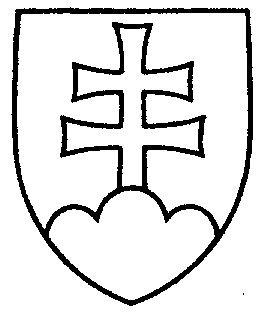 1589UZNESENIENÁRODNEJ RADY SLOVENSKEJ REPUBLIKYz 21. septembra 2022k návrhu poslankyne Národnej rady Slovenskej republiky Jany Žitňanskej na vydanie zákona, ktorým sa mení a dopĺňa zákon č. 5/2004 Z. z. o službách zamestnanosti a o zmene a doplnení niektorých zákonov v znení  neskorších predpisov (tlač 1143) – prvé čítanie	Národná rada Slovenskej republikyr o z h o d l a,  ž eprerokuje uvedený návrh zákona v druhom čítaní;p r i d e ľ u j etento návrh zákona na prerokovanieÚstavnoprávnemu výboru Národnej rady Slovenskej republiky  aVýboru Národnej rady Slovenskej republiky pre sociálne veci;u r č u j e ako gestorský Výbor Národnej rady Slovenskej republiky pre sociálne veci
a lehotu na jeho prerokovanie v druhom čítaní vo výbore do 30 dní a v gestorskom výbore do 32 dní odo dňa jeho pridelenia.    Boris  K o l l á r   v. r.    predsedaNárodnej rady Slovenskej republikyOverovatelia:Peter  D o b e š   v. r.Jana  V a ľ o v á   v. r.